PLC ARMIDALE 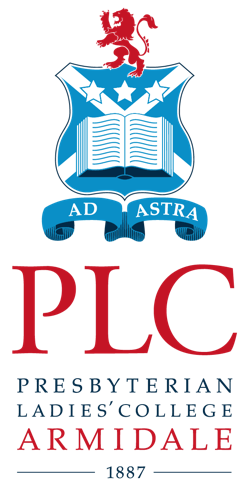 OUTRIGHT GOLD POCKET  APPLICATION TYPE OF POCKET: SPORT, MUSIC, CREATIVE ARTS, ACADEMIC, SOCIAL SERVICE OTHER: Please state your reasons for applying for this pocket. 
These must include reference to the following: Selection and participation in a state, national or international team or event which has a clear pathway from your studies or participation in a school team or ensemble. Individual success at a state, national or international level in an area directly relating to your study or participation in a school team or ensemble. Outright Gold Pockets will not be awarded until the completion of the activity and your participation has been validated. NAME:YEAR: